Ur a poet and u didn’t know itMagnetic Poem Sample and Sample Annotation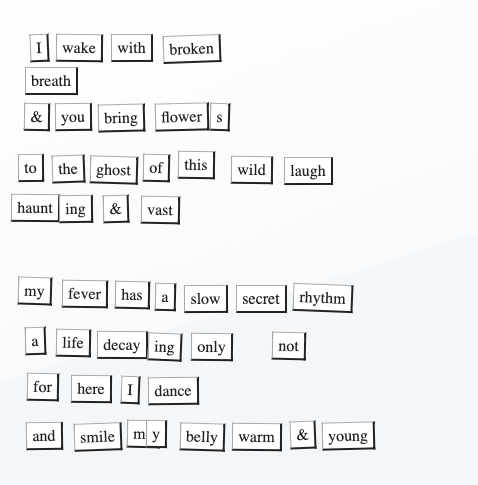 Magnetic poem draft: how might word choice affect meaning?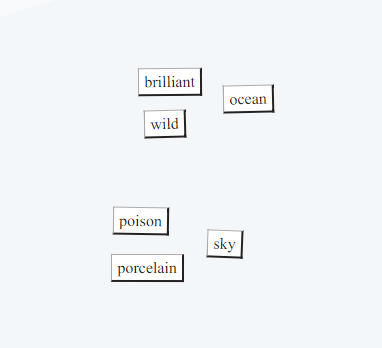 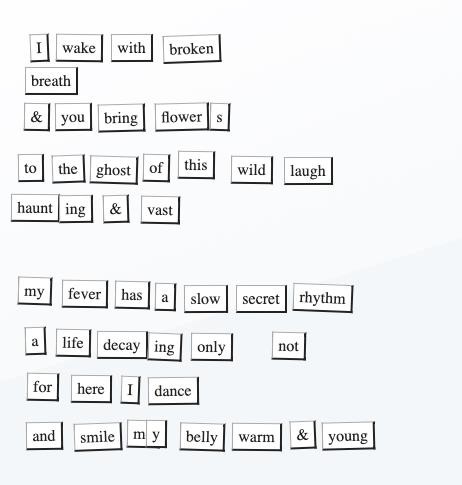 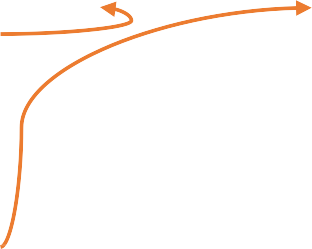 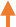 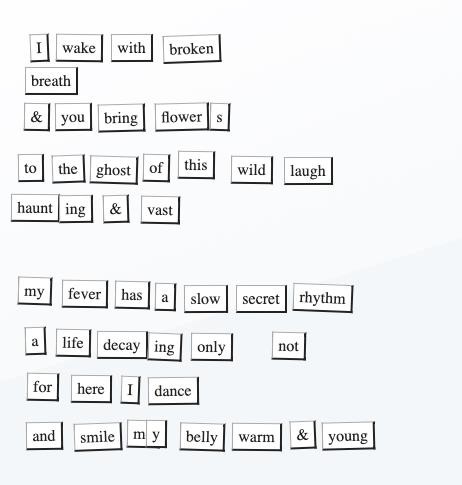 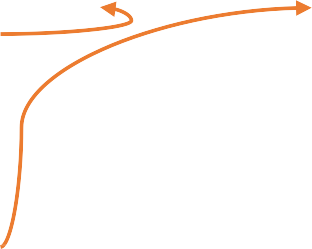 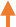 